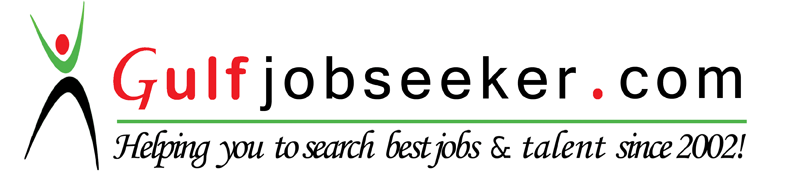 Whats app  Mobile:+971504753686 Gulfjobseeker.com CV No:259634E-mail: gulfjobseeker@gmail.com---------------------------------------------------------------------------------------------------------------------Objective:Aiming to work in progressive organization that gives me scope to update my knowledge, skill in accordance with the latest trends and be part of a team that dynamically works towards the growth of organization.Experience Summary:Organization		:	Al Saj Cargo LLC, Duration		:	TWO YEAR Designation		:	AccountantResponsibilities:Prepare, examine, and analyze accounting records, financial statements, and other financial reports to assess accuracy, completeness, and conformance to reporting and procedural standards.Analyze business operations, trends, costs, revenues, financial commitments, and obligations, to project future revenues and expenses or to provide advice.Report to management regarding the finances of establishment.Work as Internal Revenue Service agents.Serve as bankruptcy trustees and business valuators.Maintain and examine the records of government agencies.Appraise, evaluate, and inventory real property and equipment, recording information such as the property's description, value, and location.Investigate bankruptcies and other complex financial transactions and prepare reports summarizing the findings.Advise clients in areas such as compensation, employee health care benefits, the design of accounting and data processing systems, and long-range tax and estate plans.Regularly undertaking audits, involving the examination of the organization’s accounts, analyzing risk, inspecting the organization’s current practices, investigating any financial irregularities and recommending improvements.Advising clients on areas of business improvement, or dealing with insolvencyControlling income and expenditure including liaising with and administering payrollWork Experience Summary:Organization		:Al kabayel Oasis Trading LLCDuration		:      2009-2012Designation		:Sales Supervisor	Duties and responsibilities:To assist the Sales Manager in leading, directing and motivating the sales team in order to achieve the overall corporate sales objectives.To assist the Sales Manager in revising and implementing the sales strategies plans.To assist the Sales Manager in generating sales opportunities by identifying appropriate business targets.  To assist the Sales Manager in providing a professional and excellent level of customer service with existing and new customers.Supervise the shift that you are scheduled.Assist Sales Manager by completing all assigned duties.Clean up stations and facilities throughout shift and ensure bathroom products are adequatelyStocked.Handle customer issues, resolution and communicate escalated issues to the Sales Manager.Create reports showing Sales %, install %, adherence, and attendance etc.Make sure all employees adhere to company policies and procedures (example: dress code, eating food at station, cell phone usage, etc.)Deliver positive feedback, Employee Rewards and Customer Recognitions to employee.Communicate all employee relations issues, concerns, and incidents to Sales Manager.Monitors calls, provide feedback to reps and assist reps on sales %, install %, and quality assurance goals.Organization		:Happy Home Calicut, India, Duration		:	2007 to 2009	Designation		:	Receptionist/AccountantResponsibilities:answer telephone, screen and direct calls take and relay messagesprovide information to callersgreet persons entering organizationdirect persons to correct destinationdeal with queries from the public and customersensure knowledge of staff movements in and out of organizationControlling the payrollProducing an accurate set of month-end accounts, with comparisons to forecasts and previous periodsPreparing profit and loss accounts and the balance sheet for senior managementAssisting in preparing budgets and business planning, including projected room revenueReconciling bank statementsEnsuring legislation is followed regarding VAT and PAYEChasing late payments, reporting bad debts and keeping a careful eye on the cash flowSkill SetsFully competent at independently handling users’ software packages such as:Windows XP, Windows 95 & Windows 2000.Microsoft office 2003 & 2007Adobe Acrobat ProfessionalMS OutlookInternet & E-mailAcademic Qualification:2004-2007: B.B.M. [Bachelor of Business Management] [Kannur University, India]2002-2004: V.H.S.E. [Vocational Higher Secondary Education]2001-2002: S.S.L.C  [Public Examination Board of Kerala]PERSONAL INFORMATION: Date of birth	: 08th May 1985.Marital Status	: MARRIEDHobbies	: Reading, Browsing & playing Cricket